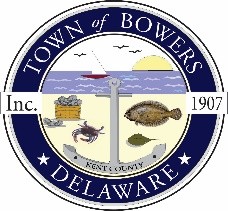 The Town of Bowers
3357 Main St. 
Frederica, DE   19946
(302) 572-9000
bowersbeach.delaware.govTOWN COUNCIL WORKGROUP MINUTESThe meeting was called to order at 6:00 pm on December 20, 2021 by Mayor Ada Puzzo .  Council members present: Shirley Pennington (Zoom),  Wayne Irons, Marty Manning, and Bob McDevitt.Pledge was recited in unison.Others attending:  Judy MartinThe previous working group minutes were available for council to review.A motion was made by Marty, seconded by Wayne to accept the September minutes.  Motion carried.A motion was made by Marty, seconded by Wayne to accept the October minutes.  Motion carried.A motion was made by Marty, seconded by Wayne to accept the November minutes with additional details added by Mayor Ada.  Motion carried.DISCUSSION BY COUNCILLife Rings:  Wayne said that all the life rings were now accounted for with the exception of the one in front of Bob's house.  There was a discussion on how to mount this one differently because of the location.  It was decided to mount it on the front deck of Bob's house with his permission. He will need 100 foot of rope as that was lost as well.Retail Residential Set Backs:  Bob said he thinks that there is someone in the process of buying the lots on Main Street.  He would like to expedite the process for retail residential.  Ada said that she would discuss it with Barrett.Legal Fees:  Marty wanted to let us know that the cost of legal fees for consulting with Barrett will increase from $185 an hour to $200 an hour effective January 1st Back Taxes for the Bayview Inn:  Marty said that there seems to be some confusion as to whether the new owners purchased one lot of two lots as there are back taxes for each.Trash Company:  The old trash company states that we owe them for two weeks in May.  At first they billed for the entire month but finally revised it for only two weeks.  This needs to be worked out because we should only owe them for one week.  Ada said that Mark Puzzo and Bob will take care of the issue.Drainage:  Marty said that he may have more information in January.Check Valve:  Alex offered to look and the check valve since Tink was busy during the holidays.  A group ended up getting together and cleaned out where the check valve is.  There were areas of concern and one of those areas is at JP's Wharf.  We need to make sure that the owners of JP's aren't doing anything to compound the problem.  We need to find a solution and Pete may have to pull back some of the stone that he has placed in the parking lot.  We will all work together to find a solution.  The town has no issue with Pete improving his property but not at the detriment of the town.The way that the pipes drain doesn't make much sense as there are some dead ends.  The fire company helped by flushing out the area.  Ada thinks that we need to call DelDOT to see if they can help us. Building Use:  Ada has gone over the lease agreement.  There is some language that needs to be cleared up.  Classes, etc. are not covered in the lease. There was an incident where someone backed into one of the poles when the museum was open so the liability was on the museum. The town and museum needs to evaluate insurance coverage. There needs to be coordination of parties, we each need to know what the other is doing and who is liable. There will be no more discussion of using the building for other activities until the insurance problem is resolved. Ada will schedule a meeting with the town insurance company and he museum to review coverage needs.NEXT MEETING AND ADJOURNMENTThere being no further business, a motion was made by Bob McDevitt, seconded by Marty Manning to adjourn the meeting at 7:02 pm. Motion Carried.The next town working group meeting will be held on January 17, 2022 starting at 6:00 pm at Town Hall.  Town residents may join via zoomRespectfully submitted,Shirley A. PenningtonSecretary